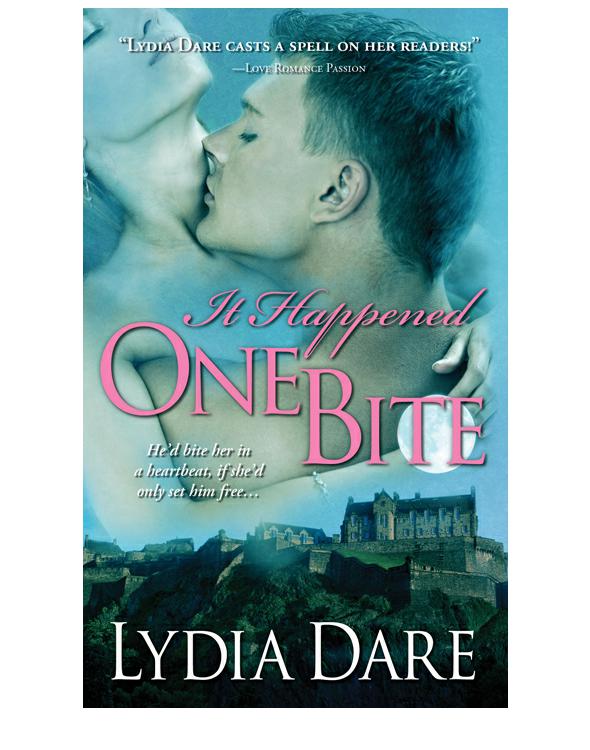 It Happened One BiteGentlemen Vampires 01Lydia DareTraductora: Poner alias acaSinopsisHe'd bite her in a heartbeat, if she'd only set him free...He's lost, trapped, doomed for all eternity...Rich, titled, and undead, gentleman vampyre James Maitland, Lord Kettering, fears himself doomed to a cold and lonely existence—trapped for decades in an abandoned castle. Then, beautiful Scottish witch Blaire Lindsay arrives, and things begin to heat up considerably.Unless he can persuade her to set him free...Feisty Blaire Lindsay laughs off the local gossip surrounding her mother's ancestral home—stories of haunting cannot scare off this battle-born witch. But when she discovers the handsome prisoner in the bowels of the castle, Blaire has no idea that she has unleashed anything more than a man who sets her heart on fire...PrologueBlack Dragon Inn, south of EdinburghMarch 1797Alpina Lindsay breathed a sigh of relief. It hadn’t been easy locating a vampyre none of them had ever met, but finally, after nights of searching for the man, there he was! He certainly matched the description of the man Fiona Macleod had seen in her vision.Leaning against the stone façade of the old inn, Lord Kettering drew deeply on his cheroot as he gazed up at the crescent moon, seemingly without a care in the world.Alpina narrowed her eyes at the gentleman who was, indeed, handsome, dashing, and more powerful than anything or anyone she had ever faced. The bairn in her womb kicked and Alpina protectively smoothed a hand over her belly while Fiona Macleod’s warning echoed once again in her mind.“Are ye certain ye want ta do this?” Bonnie Ferguson whispered in her left ear.Alpina caught Rosewyth Campbell’s eye and nodded, as there really was no choice in the matter. The man before them had to be dealt with. Otherwise, her daughter’s life and future would be in danger. That couldn’t be allowed.From her right, Moira Sinclair’s dainty hand slid inside Alpina’s, reminding her she wasn’t alone. Together they could thwart the evil that Fiona had seen in her vision. Together they would ensure her daughter’s future.A twig snapped beneath one of the witches’ feet, and Kettering stood at attention. “Hello?” His crisp English accent sliced through the night air.It was now or never, and Alpina couldn’t take the risk that Kettering would escape. She stepped from the mist that had until now shrouded the coven from his view, pulling Moira alongside her. “Good evenin’, my lord.” Somehow she managed to keep the fear from her voice.A charming smile settled on the man’s face, and his white teeth sparkled in the moonlight. “It is now.” He tossed what was left of his cheroot to the ground and stepped toward the pair. A seducer if ever there was one. “What a delightful treat. Not one beautiful lass, but two.”“Actually, there are five of us,” Fiona’s waspish voice came from somewhere within the mist.“Five?” Kettering echoed.And in the blink of an eye, Moira’s misty shield evaporated and Kettering found himself in the middle of their circle. The five witches clasped hands together, trapping him inside the ring.The Englishman looked from one to the other, confusion lighting his too-handsome face. “Why?” he asked.“Because of what ye are,” Alpina answered. “We canna allow ye ta harm anyone.”He shook his head. “I’ve never harmed anyone,” he professed.Fiona Macleod snorted at that. “I’ve seen what ye are and what ye will be with my own eyes, my lord. Pray doona deny it.”“And what are you?” he asked.“Justice,” Fiona sneered. “For all yer victims—past, present, and future.”“Cadail, uilebheist. Caidil gu bràth!” Alpina’s voice rang loud and clear.“Cadail gu bràth, cadail gu bràth,” the others chanted.Power surged through Alpina’s hands where she held onto Moira and Bonnie within the circle. She’d never felt such intense energy. Sparks erupted from their clasped hands, arcing across the circle and creating a perfect, five-pointed star. Thunder cracked above them, and Kettering let out a pained cry. He crumpled to the ground and everything was silent.The five witches slowly released their hold on one another, stepping closer to the man at their feet. If Alpina hadn’t known better, she would have thought he was dead.“His maker will search for him,” Fiona predicted. “The knight will go through Edinburgh, Glasgow, and Aberdeen.”“But no’ the Highlands?” Alpina asked, the answer mattering more than her next breath.Fiona smiled. “Nay. No one will find him at Briarcraig, but we must hurry.”Alpina nodded. Then she knelt beside Kettering, wishing they could have done more than place him in a dormant sleep; but it would have to do.“As he is imprisoned, so shall remain his soul,” Fiona said as she lifted his hand to stare at the ring that adorned it. She tugged it from his finger and tossed it to Alpina, who caught it in mid-air. The ring glowed, warm and vibrant in the palm of her hand.“But vampyres have no soul,” Alpina said with a shake of her head. “No life.”“As a descendent of Blodswell, he could.” Fiona pointed her finger at the lifeless man at their feet.Everyone knew the story of Blodswell. The tale was passed from witch to witch, from cradle to grave. It was a story of true heroism. It was the reason why the rings had been gifted to the knight, as a harbinger of hope, a promise for the future. But the prophecy could only be fulfilled if the wearer of the ring remained pure. For only love could heal the blighted soul.“The ring contains what he holds most dear,” Fiona continued. “It’s the essence of him. And his link ta his maker. Take it and go. If ye doona leave with it, he’ll seek its power and wake soon.”For the first time today, Alpina doubted this deed. But Fiona had foreseen it. If they didn’t take immediate action, the vampyre would wreak havoc upon their lives and upon her daughter in particular.Alpina stood back and watched as her four coven sisters made quick work of depositing the vampyre’s body in the awaiting Macleod coach. They exchanged quick hugs before the four women crowded inside as well.It didn’t feel right to leave her sisters exposed to such danger. “If he wakes, ye might have need of me,” Alpina called out, as the coach lurched forward.Fiona answered from inside the conveyance, “Ye hold his heart in yer hand. Without it, he is but a shell of a man.”A shell of a man. Somehow Alpina doubted that. However, the further the coach moved down the meandering lane, the more the ring lost its shimmer and warmth. With a shrug of her shoulders, Alpina threaded the ring onto a cord she wore around her neck. No one could ever take the relic from her, and her daughter’s future would be preserved.TranslationOcurrió en una mordidaCaballeros Vampiros 01Lydia DareTraductora: Denice F. ZuraSinopsisÉl la mordió en un abrir y cerrar de ojos, si tan sólo ella lo hubiese dejado en libertad...Está perdido, atrapado, condenado por toda la eternidad...El rico, reconocido y no-muerto caballero vampiro James Maitland, Lord Kettering, se teme condenado a una existencia fría y solitaria, atrapado durante décadas en un castillo abandonado. Entonces, la hermosa bruja escocesa Blaire Lindsay llega, y las cosas comienzan a calentarse considerablemente.A menos que pueda persuadirla de que lo libere...Blaire Lindsay se ríe de los chismes locales que rodean la casa ancestral de su madre, las inquietantes historias que se cuentan no pueden asustar a esta bruja nacida en batalla. Pero, cuando descubre al apuesto prisionero en las entrañas del castillo, Blaire no tiene ni idea de que ha desatado algo más que solo un hombre capaz de encender su corazón...PrólogoBlack Dragon Inn, al sur de EdimburgoMarzo de 1797Alpina Lindsay soltó un suspiro de alivio. No había sido fácil localizar a un vampiro que ninguna de ellas había conocido antes; pero finalmente, después de noches de búsqueda, ¡allí estaba él! Ciertamente coincidía con la descripción que Fiona Macleod había visto en su visión.Apoyándose contra la fachada de piedra de la vieja posada, Lord Kettering inhalaba profundamente el humo de su cherrot, mientras contemplaba la media luna sin prestar atención al resto del mundo.Alpina fijos sus ojos en el caballero, que era de hecho guapo, atrevido, y más poderoso que cualquier cosa o persona que hubiese enfrentado alguna vez. La bebé en su vientre dio una patada y Alpina la protegió poniendo suavemente su mano sobre éste, mientras la advertencia de Fiona Macleod se repetía una vez más en su mente.— ¿Estás segura de que quieres hacer esto? —le susurró Bonnie Ferguson en su oído izquierdo.Alpina cogió el ojo de Rosewyth Campbell y asintió, realmente no había otra opción, el hombre ante ellas tenía que ser detenido, de lo contrario, la vida y el futuro de su hija estarían en peligro. Y eso no lo permitiría.A su derecha, la delicada mano de Moira Sinclair se deslizó para tomar la suya, recordándole que no estaba sola. Juntas podían frustrar el mal que Fiona había visto en su visión, juntas asegurarían el futuro de su hija.Una rama se quebró bajo el pie de una de las brujas, y Kettering se puso alerta. — ¿Hola? —Su ronco acento inglés cortó el aire de la noche.Era ahora o nunca, Alpina no podía arriesgarse a que Kettering escapara. Se alejó de la niebla que hasta entonces la había ocultado a ella y al grupo de brujas, y jaló a Moira a su lado. —Buenas noches, mi lord. —De alguna manera logró manejar el miedo en su voz.Una sonrisa encantadora se posó en el rostro del hombre, y sus dientes blancos brillaron a la luz de la luna. — ¡Es ahora! —Lanzó al suelo lo que quedaba de su cigarro y se acercó a la pareja. Era todo un seductor, si alguna vez hubo alguno—. Exquisito, no sólo es una hermosa chica, sino dos. —En realidad somos cinco —dijo la voz de Fiona en algún lugar dentro de la niebla.— ¡Cinco! —repitió Kettering abrumado.En un abrir y cerrar de ojos el escudo brumoso de Moira se evaporó, y Kettering se encontró en medio de ellas. Las cinco brujas juntaron las manos, atrapándolo dentro de un círculo.El inglés miró hacia cada una de ellas con la confusión impresa en su rostro, demasiado atractivo. — ¿Por qué?—preguntó.—Por lo que sois —contestó Alpina—. No permitiremos que le hagas daño a nadie.Él sacudió la cabeza. —Nunca he hecho daño a nadie —profesó.Fiona Macleod resopló ante eso. —Yo he visto lo que sois y lo que seréis con mis propios ojos, mi lord, suplicamos que no lo niegue.— ¿Y quién eres tú? —preguntó.—La Justicia—se burló Fiona—, por todas tus víctimas: del pasado, presente y futuro.— ¡Cadail, uilebheist. Caidil gu bràth! —La voz de Alpina sonó fuerte y clara.— ¡Cadail gu bràth, cadail gu bràth! —gritaban las demás.El poder subió a través de las manos de Alpina quien se aferraba a Moira y a Bonnie dentro del círculo. Nunca había sentido una energía tan intensa. Las chispas surgieron de sus manos entrelazadas, pasando de un lado a otro del círculo, hasta crear una estrella perfecta de cinco puntas. Los truenos se agrietaron sobre ellos, y Kettering soltó un grito de dolor. El suelo se estropeo y todo quedó en silencio.Las cinco brujas se soltaron de las manos lentamente y se acercaron al hombre que estaba a sus pies. Si Alpina no lo conociera mejor, habría pensado que estaba muerto.—Su creador lo buscará —predijo Fiona—, el caballero pasará por Edimburgo, Glasgow y Aberdeen.— ¿Pero no en Highlands? —preguntó Alpina, la respuesta era más importante que su siguiente aliento.Fiona sonrió. —Nay. Nadie lo encontrará en Briarcraig, pero tenemos que darnos prisa.Alpina asintió con la cabeza, luego se arrodilló junto a Kettering, deseando haber podido hacer algo más que ponerlo en un profundo sueño; pero tendría que hacerlo.—Como está encarcelado, así permanecerá su alma —dijo Fiona, mientras levantaba una de las manos de él para ver el anillo que llevaba; luego, se lo quitó del dedo y se lo arrojó a Alpina, que lo atrapó en el aire. El anillo brillaba, cálido y vibrante en la palma de su mano.—Pero los vampiros no tienen alma —dijo Alpina con un movimiento de cabeza—. No hay vida en él.—Como descendiente de Blodswell, él la tenía. —Fiona señaló con el dedo al hombre sin vida a sus pies.Todo el mundo conocía la historia de Blodswell. El cuento fue pasado de bruja a bruja, de la cuna a la tumba. Era una historia de verdadero heroísmo, era la razón por la que los anillos habían sido obsequiados al caballero: como un mensaje de esperanza, una promesa para el futuro. Pero la profecía sólo podía cumplirse si el portador del anillo permanecía puro, porque sólo el amor podría curar su alma marchita.—El anillo contiene lo que más aprecia —continuó Fiona—. Es su esencia y vínculo con su creador. Tómalo y vete. Si no te vas con él, buscará su poder y se despertará pronto.Por primera vez en ese día, Alpina dudó de lo que habían hecho. Pero, Fiona lo había previsto; si no hacían aquello, el vampiro causaría estragos en sus vidas, y en la de su hija en particular.Alpina se quedó atrás y observó cómo sus cuatro hermanas del aquelarre hicieron un rápido trabajo para depositar el cuerpo del vampiro en el carruaje de Macleod e intercambiaban abrazos rápidos antes de que las cuatro se agolparan adentro también.No se sentía bien dejar a sus hermanas expuestas a tal peligro. —Si despierta, tendrás necesidad de mí —exclamó Alpina, mientras la carreta avanzaba.—Tú tienes su corazón en la mano —respondió Fiona desde el interior de la carreta—. Sin él, no es más que una concha vacía.Una concha vacía, por alguna razón Alpina dudaba de eso. Sin embargo, cuanto más lejos iba el carruaje por el camino sinuoso, más perdía el brillo y su calor, el anillo. Encogiéndose de hombres, Alpina introdujo el anillo en una cuerda que llevaba alrededor del cuello. Nadie podría quitarle la reliquia, y el futuro de su hija sería preservado.